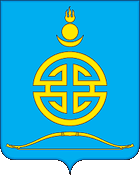 АДМИНИСТРАЦИЯГОРОДСКОГО ОКРУГА «ПОСЕЛОК АГИНСКОЕ»РАСПОРЯЖЕНИЕ«14» апреля 2022 года								       № 158Об аукционе на право заключения договора аренды опор уличного освещения на электронной торговой площадкеВ соответствии со ст. 606 Гражданского кодекса Российской Федерации, ст. 17.1 Федерального закона от 26.07.2006 года № 135-ФЗ «О защите конкуренции», с приказом ФАС России от 10.02.2010 года № 67 «О порядке проведения конкурсов или аукционов на право заключения договоров аренды, договоров безвозмездного пользования, договоров доверительного управления имуществом, иных договоров, предусматривающих переход прав в отношении государственного или муниципального имущества, и перечне видов имущества, в отношении которого заключение указанных договоров может осуществляться путем проведения торгов в форме конкурса», Положением о порядке управления и распоряжения муниципальной собственностью городского округа «Поселок Агинское», утвержденным решением Думы городского округа «Поселок Агинское» от 18.06.2009 года № 58,1. Провести аукцион на право заключения договора аренды опор уличного освещения на электронной торговой площадке www.rts-tender.ru согласно приложению 1. 2. Утвердить документацию об аукционе на право заключения договора аренды опор уличного освещения согласно приложению 2.3. Управлению экономики и имущества:3.1. опубликовать извещение о проведении аукциона на официальном сайте торгов Российской Федерации www.torgi.gov.ru, официальном сайте городского округа «Поселок Агинское» www.go-aginskoe.ru;3.2. на основании протокола о результатах аукциона оформить договор аренды опор уличного освещения.4. Контроль за исполнением настоящего распоряжения возложить на начальника Управления экономики и имущества Жамсаранову Б.А.Глава городского округа«Поселок Агинское»								 А.С. ДашинИсп. Ванчикова Д.Д. 8 (3022) 21-82-50Перечень муниципального имущества для проведения аукциона на право заключения договора аренды опор уличного освещенияОзнакомлены:Заместитель Главы ГО «Поселок Агинское» по финансово-экономическим вопросам-председатель Комитета финансовО.Ю.ДармажаповаЗаместитель Главы ГО «Поселок Агинское» по контролю и координации деятельности администрации-руководитель аппарата администрацииА.Д.ЖаповаНачальник управления экономики и имуществаБ.А.ЖамсарановаПроверил:Начальник правового и информационного обеспечения деятельности администрацииЧ.Ю. ЭлбыковПриложение 1 к распоряжению администрациигородского округа «Поселок Агинское» от «14» апреля 2022 г. № 158        № п/пНаименованиеАдрес муниципального имуществасрок договораарендыЛот № 120 опор уличного освещения687000, Забайкальский край, Агинский район, пгт. Агинское, автодорога «Агинское – Амитхаша» на 3 года 